820124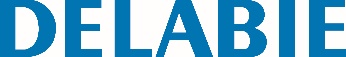 Ligação rápida BIOFILReferência: 820124 Informação para prescriçãoLigação rápida M24/100 para cartucho P BIOFIL com jato chuva, referências 20050P.10P e 30050P.10P ou cartucho com jato central, referências 20051P.10P e 30051P.10P. <br>Instalação rápida e fácil sem ferramentas nem corte de alimentação de água.Compatível com todos os tipos de torneiras. Garantia 10 anos.